Učiteľka Katarína TabakováDomáca príprava v čase od 30.11 - 04. 12.20205.B   Biológia     Pondelok-  Iné  lesné bezstavovce- križiak kliešťučebnica str.37, prečítať a prepísať poznámky a naučiť sa to- poslať na kontrolu.Poznámky: INÉ LESNÉ BEZSTAVOVCEV lese žije aj pavúk:Križiak obyčajný – jeho telo tvorí hlavohruď a bruško -na hlavohrudi má 8 očí, ústne orgány, klepietka a hmatadlá -na spodnej strane hlavohrude má 4 páry článkovaných končatín -posledný pár má na konci hrebienkovité pazúriky
-na spodnej strane bruška sú snovacie bradavice, ktorými vylučuje tekutinu. Tá na vzduchu tuhne a tak vzniká pavučina. Hrebienkovými pazúrikmi spriada sieť. -živí sa hmyzom, ktorý sa zachytí v pavučine, obalí ju vláknom a vycicia Kliešť obyčajný – žije na kríkoch a tráve. Samička je parazit – živí sa krvou koristi – hostiteľa človeka. Samček sa živí rastlinnými šťavami.Štvrtok  - Hmyz - poznámky str. 38- 39 - prečítaj si aj v učebnici.Má: 1. hlavu, na nej zložené oči, tykadlá a ústne orgány       2. hruď, na nej 3 páry končatín a 2 páry krídel       3. bruško, v ňom jedovú žľazuMravec lesnýŽije v mraveniskuBezkrídle robotnice sú neplodné – vyhľadávajú potravu, starajú sa o vajíčka a larvyOkrídlené sú samičky a samčekyNiektoré druhy žijú  symbióze s voškami ( vylučujú šťavu, ktorú mravce olizujú) HHHHSkonzumujú veľké množstvo hmyzu a uhynutých živočíchov hovorí sa im „lesní upratovači“Lykožrút smrekový  -  žije pod kôrou starých alebo odumierajúcich stromov. Pri premnožení je nebezpečný, napáda aj zdravé stromy.Mníška obyčajná - húsenice sa živia ihličím smreka a borovice.Húseničiar pižmový  - živí sa húsenicami mníšky obyčajnej.Lumok veľký- samička prepichne kladielkom kôru stromu a do larvy škodlivého hmyzu nakladie vajíčka. Larva lumka sa živí obsahom prepichnutej larvy.Roháč obyčajný Je to náš najväčší chrobák. Žije v dubových lesoch.Fúzač veľký -žije v dubových lesoch.Svietivka svätojánska  - na brušku má svetielkujúce orgány. Živí sa drobným hmyzom.Ak je les zdravý, všetky organizmy žijú v biologickej rovnováhe, teda množstvo koristi a lovcov je vyrovnané.Ak je les poškodený víchricami, znečisteným ovzduším, niektoré druhy hmyzu sa môžu premnožiť.DÚ - Vypracuj do zošita a pošli na kontrolu spolu spoznámkami!Uhádni, kto som... 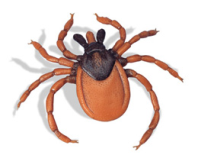 Žijem na kroch a tráve, moja samička sa živí krvou koristi – hostiteľa, ja sa živím rastlinnými šťavami . Volám sa : .....................................................................Patrím do skupiny hmyzu. Žijem vo veľkých spoločenstvách. Volám sa : ................................Som váš najväčší chrobák. Adresa: dubový les. Volám sa: .........................................................*Žijem pod kôrou starých stromov, moje larvy sa živia lykom stromu. Som ............................Som motýľ a moje húsenice sa živia ihličím smreka a borovice. Meno: .....................................Som užitočný hmyz, moja samička kladielkom znáša vajíčka do lariev hmyzu žijúceho pod kôrou. Volám sa :................................................6.A, 6.B, 6.C     Biológia     6. Autorok- Nežiaduce cicavce v okolí ľudských obydlí str. 34 -35- prepísať poznámky, poslať na kontroluštvrtok - Živočíchy v okolí ľudských sídel str.36 - 37 prepísať poznámky, poslať na kontrolu6.B pondelok - Nežiaduce cicavce v okolí ľudských obydlí str. 34 -35-  - prepísať poznámky, naučiť sa , poslať na kontrolu  štvrtok- Živočíchy v okolí ľudských sídel str.36 - 37 prepísať poznámky, poslať na kontrolu6.Cstreda- Nežiaduce cicavce v okolí ľudských obydlí str. 34 -35-  - prepísať poznámky, poslať na kontrolupiatok - Živočíchy v okolí ľudských sídel str.36 - 37 prepísať poznámky, poslať na kontroluPoznámky :  NEŽIADUCE  CICAVCE V OKOLÍ ĽUDSKÝCH OBYDLÍMyš domová a a potkan hnedý ( potkan tmavý) sú hlodavce.Myš domováJe aktívna za súmraku a v noci. Škody spôsobuje rozhrýzaním a znečisťovaním trusom.Rýchlo sa rozmnožuje 4 – 8 x/rok. V 1 vrhu má 4 – 9 mláďatV prírode sa živí semenami, orechmi, bezstavovcami. V zime sa sťahuje k obydliam ľudí.Je všežravá. Vypije aj morskú vodu. V priebehu dňa 19x spí.Potomstvo má už po 2 mesiacoch od vrhu. Časť chvosta sa môže odlomiť a nemusí dorásť   Pochádza z východnej Ázie ( oblasť stepí). Celosvetovo sa rozšírila lodnou dopravouPOTKAN HNEDÝVäčší ako myš ( 22 – 30cm). Pôvodne obýval vlhké, močaristé oblasti u ľudí žije v kanáloch, vlhkých pivniciach. V spoločenstve má každý jedinec svoje postavenie.Má dobrý čuch, výborne hrabe, pláva, šplhá. Zle vidí – riadi sa čuchom, sluchom, hmatom.Za 1 rok má  3 – 5 vrhov. V 1 vrhu 6 – 11mláďat.POTKAN TMAVÝMyš + potkan sa dožívajú 1- 2 roky, v laboratóriách 5 – 6 rokovPOZNÁMKY:        ŽIVOČÍCHY V OKOLÍ ĽUDSKÝCH SÍDELV sadoch a záhradách nachádza hmyz a vtáky potravu a úkryt.ŠKODCE:VLNAČKA KRVAVÁ – dospelé a larvy poškodzujú ovocné stromyOBAĽOVAČ JABLČNÝ – larva sa živí dužinou jablka, „červivosť“ jabĺkMLYNÁRIK KAPUSTOVÝ – larva sa živí listami kapustyPROSPEŠNÉ:LIENKA SEDEMBODKOVÁ – dospelé a larvy sa živia voškamiOSA ÚTOČNÁ – larvy sú dravé, požierajú húsenice, muchy, hmyz, hniezdo z papierovej hmotyLASTOVIČKA OBYČAJNÁ – živí sa hmyzom, miskovité hniezdo si stavia z hliny zmiešanej so slinami, sťahovaváSÝKORKA BIELOLÍCA – živí sa hmyzom, v zime semienkami, prelietavá, stálaBELORÍTKA OBYČAJNÁ – hniezdo s malým vletovým otvorom, sťahovaváDROZD ČIERNY, VRABEC DOMOVÝ, ŠKOREC OBYČAJNÝ, HRDLIČKA ZÁHRADNÁ, HOLUB DOMÁCIVšetky spevavce sú zákonom chránené. 6.B     GeografiaStreda:        Stredná Afrika - Test v programe ALF- môžeš si pomôcť učebnicouPiatok: Poznámky :  Južná Afrika  str. v učebnici 44 - 45 - prečítaj, popozeraj obrázky, prepíš poznámky a pošli na kontrolu  JUŽNÁ AFRIKANajmenšia oblasť Afriky. Najbližšie k Antarktíde. Prechádza obratník Kozorožca.Oblasť je taká veľká ako Európa bez RuskaNa V a JV Indický oceán. Na Z a JZ Atlantický oceánOstrov Madagaskar – od Afriky oddeľuje Mozambický prieliv.Štáty: Angola, Botswana, Jar, Lesotho, Madagaskar, Malawi,, Mozambik, Namíbia, Svazijsko, Zambia, ZimbabwePríroda -  pestrá  Zníženina okolo rieky Okavango; je to bezodtoková oblasťPúšte Kalahari, Namib .Podnebie – subtropické ( najpríjemnejšie podnebie má V a J oblasť)Ročné obdobia sú opačné ako u nás ( leto december – marec)Pohoria Dračie vrchy ( najvyššie). Vysoké pohoria sú aj v strede MadagaskaruNajvodnatejšie rieky Limpopo, Zambezi  - tečú do Indického oceánuNajnavštevovanejšie sú Viktóriine vodopády .Najhlbšie a najväčšie jazero je MalawiNachádza sa tu Východoafrická priekopová prepadlina -sú tam púšte a savanyNa Madagaskare – baobaby a lemuryObyvateľstvoMá najmenej obyvateľov z 3 oblastí Afriky. Žije tu 30 x viac ľudí ako na SRObyvatelia žijú v JV a J častiMestá: Johanesburg, Kapské mesto, Pretória, Harare, Maputo. V mestách žije menej obyvateľov ako na vidieku. Pri veľkomestách vznikli chudobné štvrteJazyky: angličtina, portugalčina, afrikánčina. V minulom storočí - RASIZMUS8.B    Biológia      Pondelok- Prečítaj si v učebnici  str. 34 - 35 Zmysly živočíchov- čuch, chuť, hmat a urob stručné poznámky do zošita a nakresli obr. 89 zo str.34 a pošli na kontrolu. Pozorne si prečítať aj text pod  obrázkami. Nauč sa to. Štvrtok  -  Prečítaj si v učebnici str. 34 -35 urob stručné poznámky do zošita a pošli na kontrolu. Pozorne si prečítať aj text pod  obrázkami. Nauč sa to.  Zmysly živočíchov- sluch a zrak8.B  Geografia učebnica str. 22 - prečítaj, opíš poznámky a pošli na kontrolu.Utorok:  Sídla SR-  učebnica str. 22, opíš si poznámky, pošli na kontrolu a nauč sa to!Poznámky: SídlaSídelná štruktúra Slovenska je výsledkom historického a ekonomického vývoja v konkrétnych prírod. podmienkach. Odhaduje sa, že na SR je vyše 7000 sídel, ktoré sú zlúčené do 2883 obcí. Miest je 138, žije v nich viac ako polovica obyvateľstva.Z hľadiska veľkostnej štruktúry máme:- veľkomestá – BRATISLAVA,KOŠICE . - veľké mestá (majú od 50 000 – 100 000 obyv.), sú to PREŠOV, NITRA, ŽILINA, B. BYSTRICA, TRNAVA, MARTIN, TRENČÍN, POPRAD a PRIEVIDZA - stredné veľké mestá (početná skupina), počet obyv. od 20 000 – 50 000. Je ich 29.Sídla podľa funkcie– polyfunkčné (sú to najmä väčšie mestá, kde sú vybudované priem. závody, školy, zdravotnícke zariadenia, úrady, sú to kultúrne a dopravné strediská,...)- monofunkčné (napr. kúpeľná funkcia = Trenč.Teplice, rekrečná = Vysoké Tatry, dopravná = Čierna nad Tisou, obytná = Svätý Jur, priemyselná = Stará Turá)Najstaršie mestá majú zachované stredoveké jadrá, niektoré z nich boli vyhlásené za mestské pamiat.rezervácie, napr. B.Štiavnica, Bardejov, BA, Kežmarok, Prešov, Trnava, ŽilinaVidiecke sídla-  prevládajú u nás kompaktné vidiecke sídla nad roztratenými. Až do 20.stor. bola hlavná funkcia vidieckych sídel poľnohospodárstvo - Dnes prevažne plnia len obytnú funkciu. Väčšina obyvateľov dochádza za prácou do miest - Novodobou funkciou našich vidieckych sídel je rekreačná a turistická funkcia - Ždiar - K vidieckym sídlam patria aj roztratené sídla, vznikali v horských oblastiach Karpát hlavne v 16.-18.storočí. Typické roztratené osídlenie: Myjavská pahorkatina (KOPANICE), Biele Karpaty, Javorníky, na Kysuciach, Orave (RALE), na Poľane (LAZY).Piatok :  Test v programe Alf - Sídla SR9.A     Biológia     Piatok : Zemetrasenie DÚ: Urobiť si poznámky učebnica str. str. 44 - 45 a naučiť sa to.Na internete si nájsť a napísať do zošita o zemetraseniach na , ktoré boli na Slovensku  - na 10 riadkov - ofotiť a poslať na kontrolu- budem to hodnotiť.8.A Ruský jazykPondelok: Moje obľúbené jedlo - Projekt - nakresliť obrázok jedla, napísať potrebné suroviny a veľmi jednoduchý postup prípravy jedla  v ruskom jazyku.Streda: Moje obľúbené jedlo - Projekt poslať na kontrolu5.A, 5.B, 5.C  Mediálna výchovaDÚ - Opíš si do zošita a pošli na kontrolu.  Nauč sa toPoznámky:   Rozhlas- rozhlas je najstaršie elektronické médium- rozhlasové vysielanie bolo spustené zač. 20.storočia v USA-komunikácia v rozhlase prebieha prostredníctvom hovoreného slova- v rozhlase je veľká pestrosť relácií- náučné, zábavné. pre dospelých, pre deti, súťaže, hitparády-  veľmi veľa hudby rôznych žánrov- rôzne hlasovania cez telefón- je charakteristický tým, že prináša veľa nových informácií- rozhlas si môžeme zo sebou zobrať všade, máme ho aj v mobile